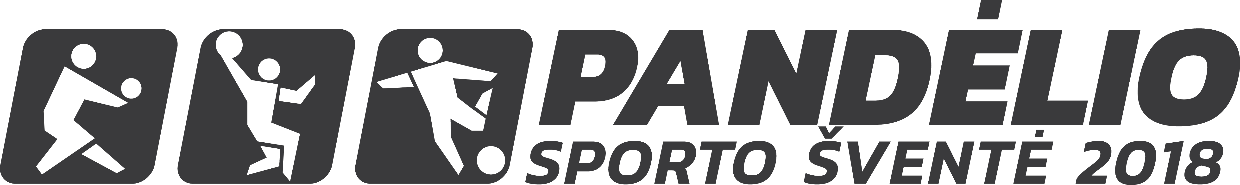 FUTBOLAS A GRUPĖ
TVARKARAŠTISRungtynių pradžios laikas tik orientacinis. Stebėkite rungtynių eigą aikštelėje ir sekite informaciją stenduose.1 AIKŠTELĖ1 AIKŠTELĖ1 AIKŠTELĖ1 AIKŠTELĖ2 AIKŠTELĖ2 AIKŠTELĖ2 AIKŠTELĖ2 AIKŠTELĖNr.LaikasGrupėKomandosNr.LaikasGrupėKomandos114:30AĄžuolas - FC Tornado/FC Kupiškis114:30FK Fokusas - FK Biržai314:55AInter-Veteranai - SK Entuziastai415:30AFK Fokusas - Inter-Veteranai515:30FK Biržai - FC Tornado/FC Kupiškis615:55AĄžuolas - SK Entuziastai716:10AFK Biržai - Inter-Veteranai816:20Ąžuolas - FK Fokusas916:35AFC Tornado/FC Kupiškis - SK Entuziastai1017:10AInter-Veteranai - FC Tornado/FC Kupiškis1117:10SK Entuziastai - FK Fokusas1217:35AFK Biržai - Ąžuolas1318:00ASK Entuziastai - FK Biržai1418:00FC Tornado/FC Kupiškis - FK Fokusas1518:25AInter-Veteranai - Ąžuolas1619:00Finalas